«Мы счастливы вместе»Занятия в подготовительной группе компенсирующей направленности приуроченные к недели психологиив МКДОУ д/с №6Я держу в ладошках солнце!Я дарю его друзьям!Улыбнись – это же просто.Лучик Солнца-это Вам!Основной целью мероприятий, проведенных в подготовительной группе компенсирующей направленности, являлось развитие саморегуляции, знакомство с миром эмоций и развития чувства эмпатии у детей дошкольного возраста.Упражнение «Цветонастроение»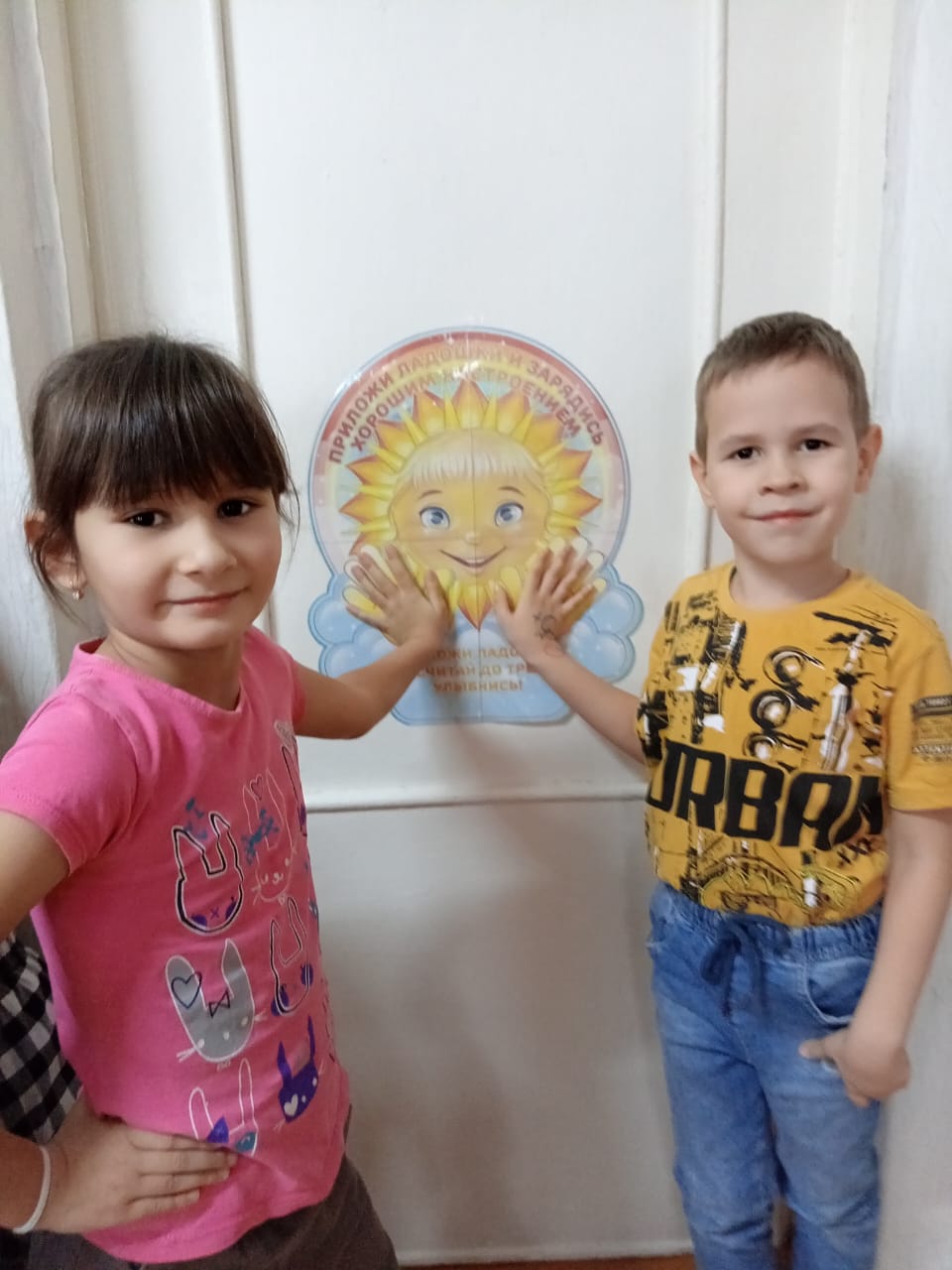 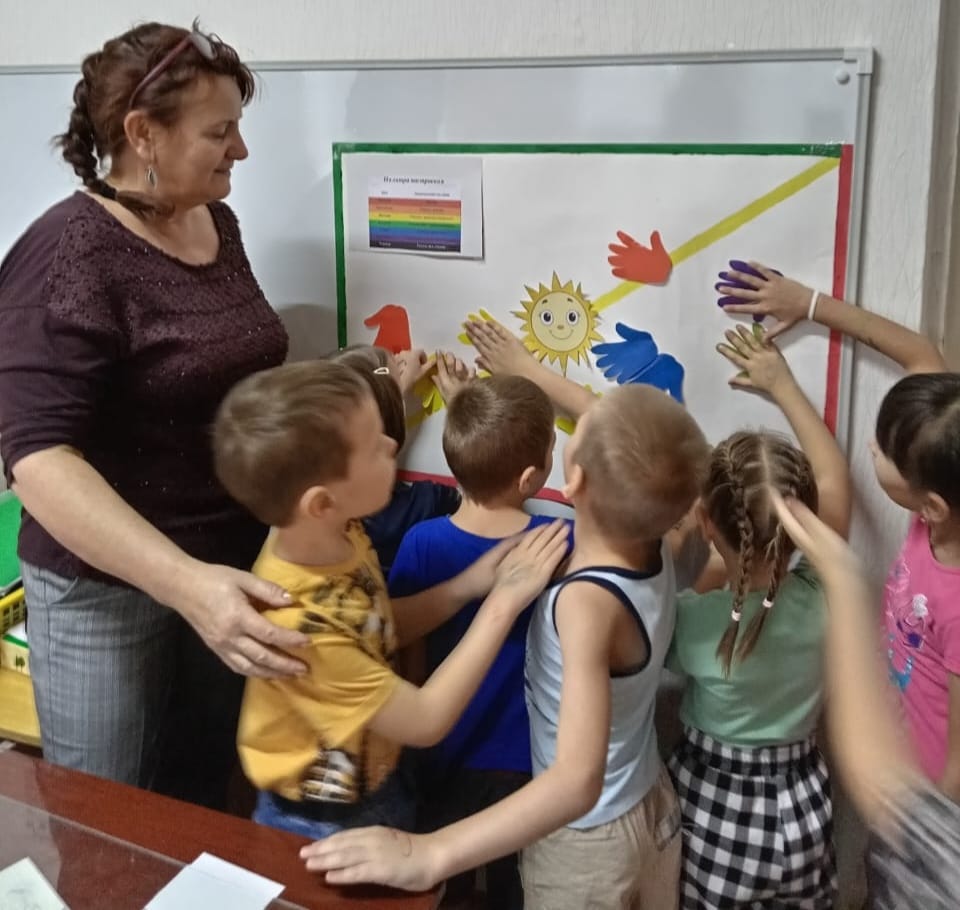 Выставка рисунков «Моя любимая сказка»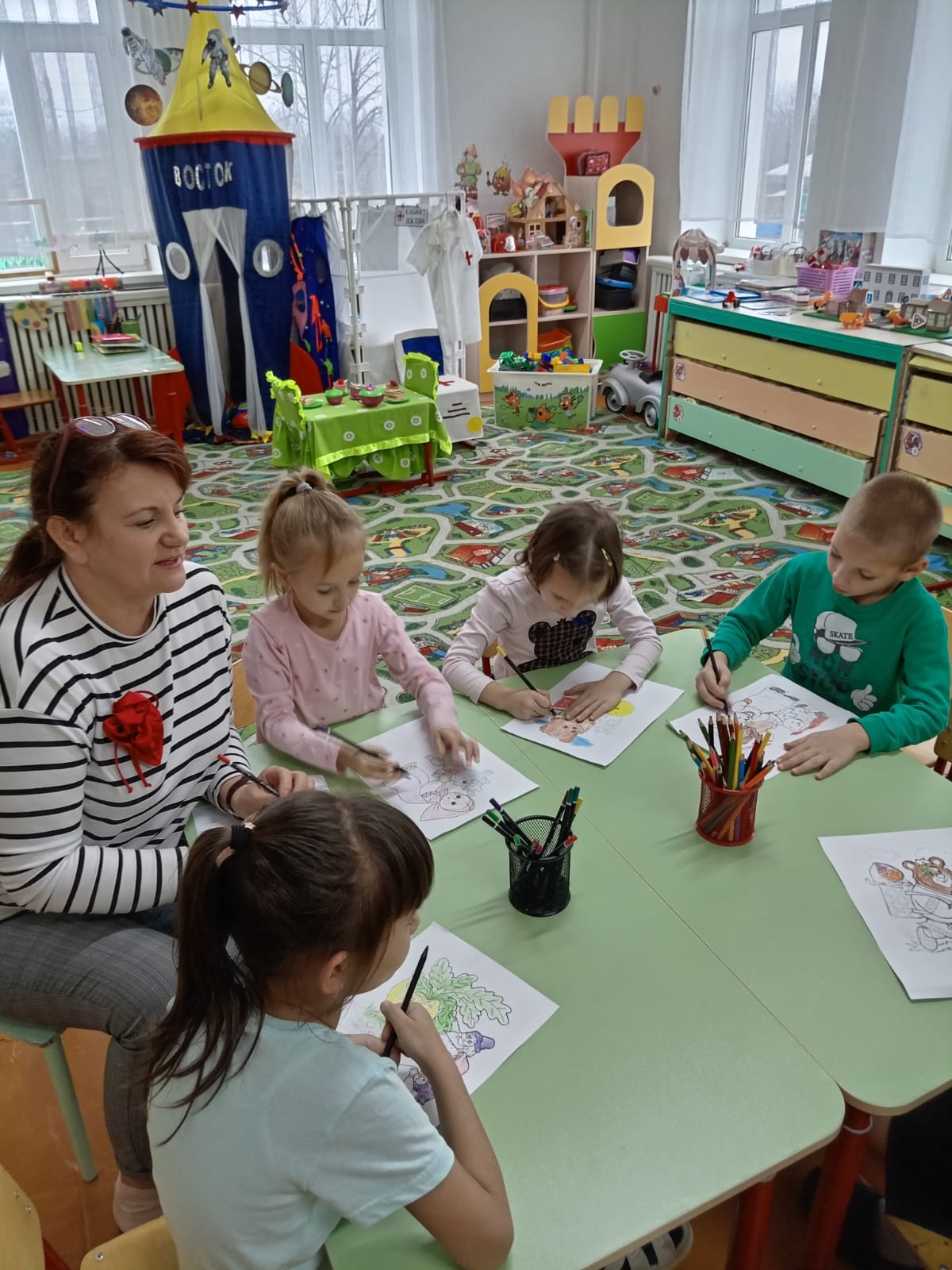 Этюд «Скажи хорошее о друге»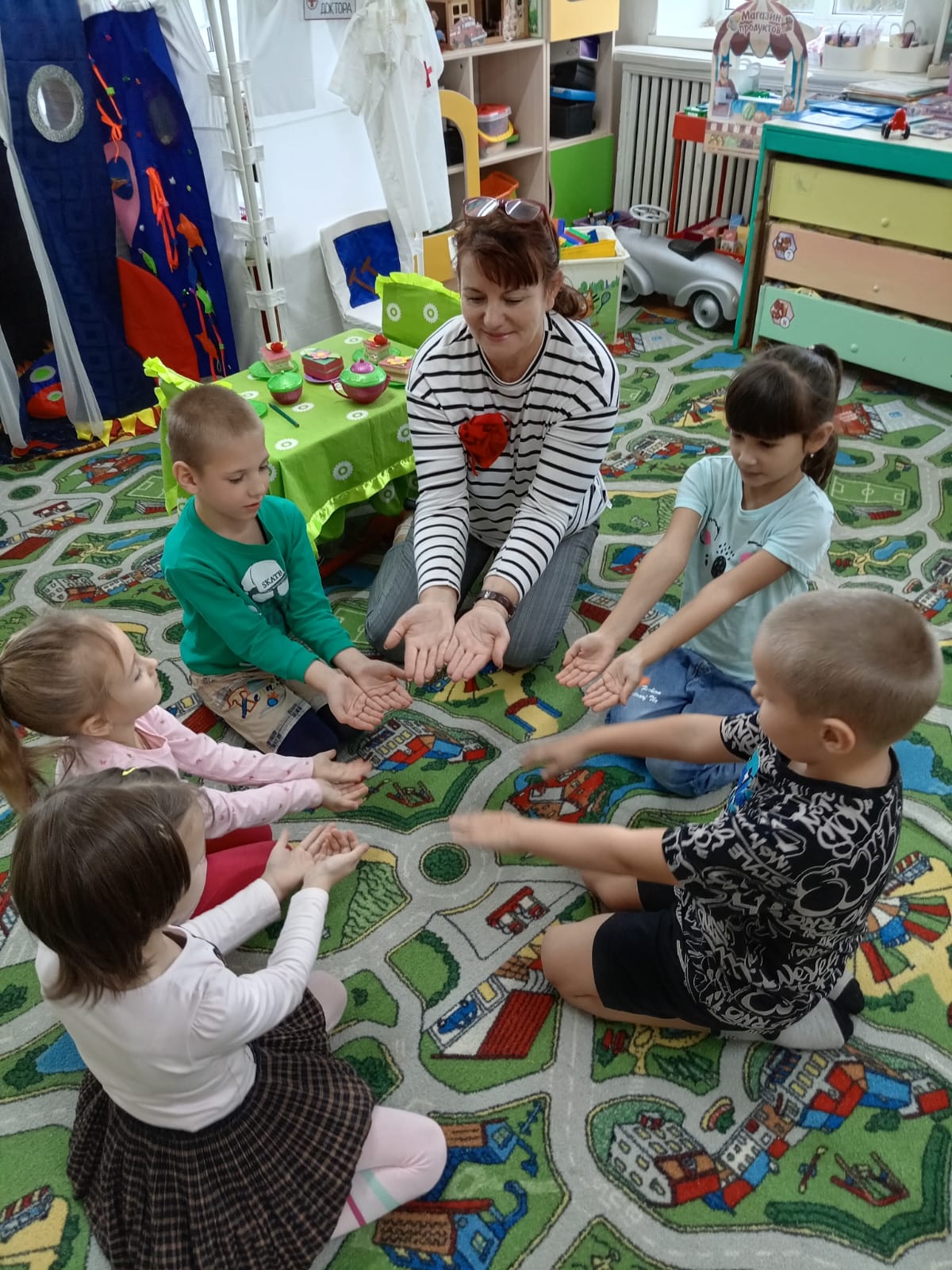 Игра «Друг к дружке»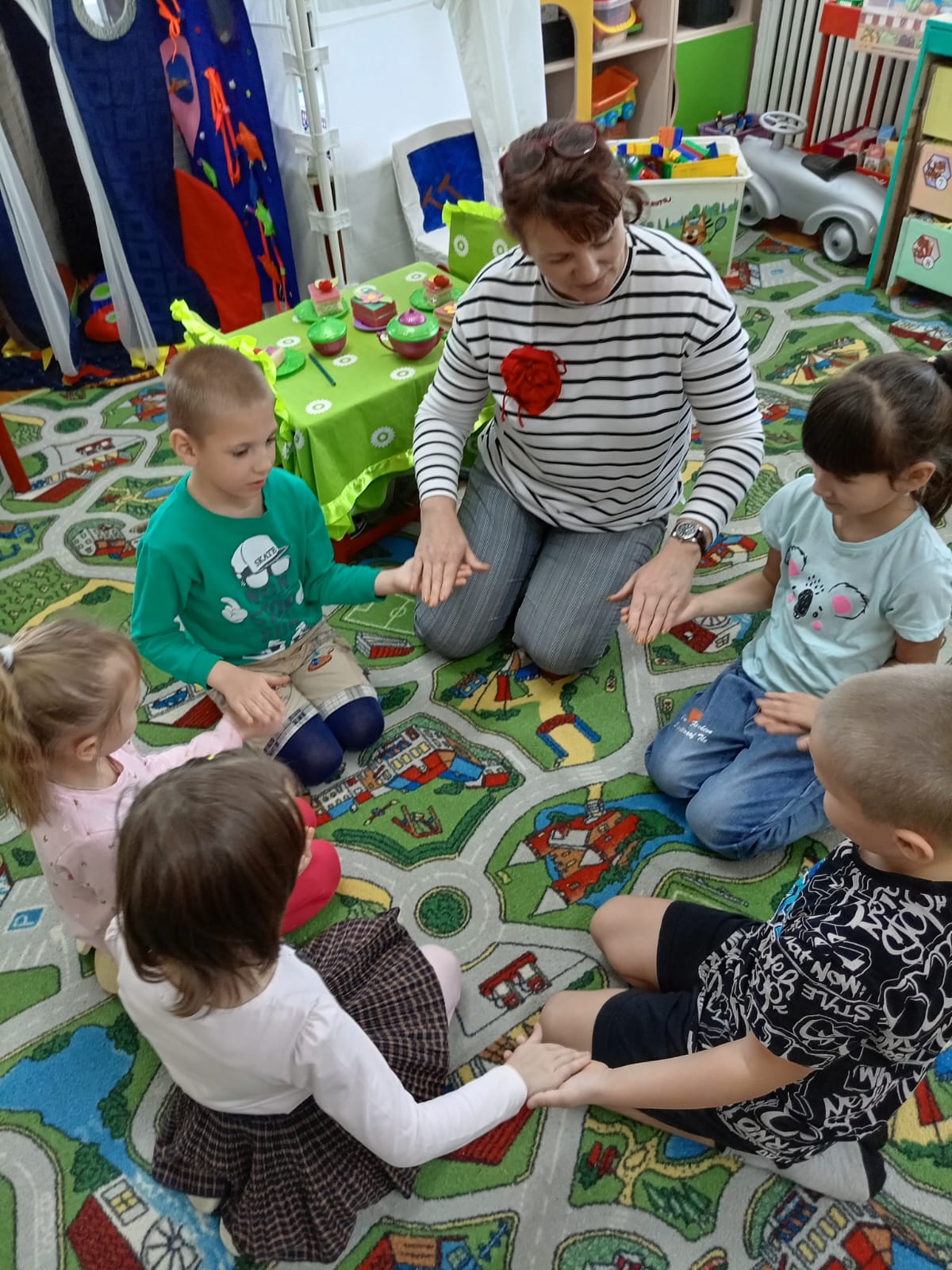 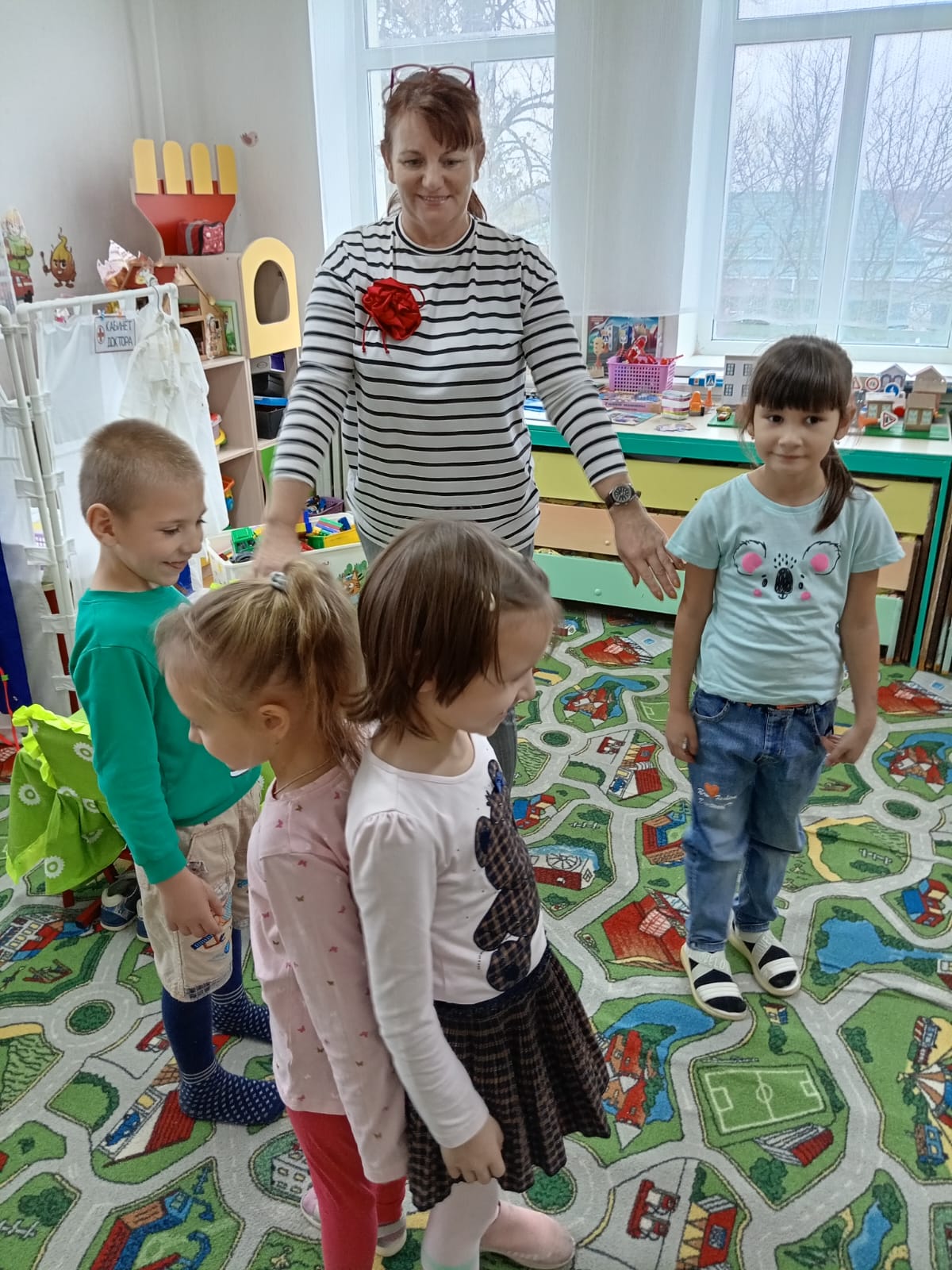 Занятия провела педагог-психолог Л.В. Максимова